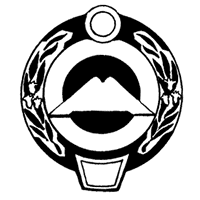 МИНИСТЕРСТВО ИМУЩЕСТВЕННЫХ И ЗЕМЕЛЬНЫХ   ОТНОШЕНИЙ КАРАЧАЕВО-ЧЕРКЕССКОЙ РЕСПУБЛИКИ(МИНИМУЩЕСТВО КЧР)РАСПОРЯЖЕНИЕ____________                                   г. Черкесск                                        № _____О заключении  договора аренды земельного участка    с   Наурузовом  Маратом  БорисовичемВ соответствии  Земельным кодексом Российской Федерации, Законом Карачаево-Черкесской Республики от 09.12.2003 № 61-РЗ «Особенности регулирования земельных отношений в Карачаево-Черкесской Республике», постановлением Правительства Карачаево-Черкесской Республики от 20.06.2008 № 226 «О Порядке определения размера арендной платы, порядке, условиях и сроках внесения арендной платы за использование земельных участков, находящихся в собственности Карачаево-Черкесской Республики и земельных участков, государственная собственность на которые не разграничена, за исключением земельных участков в муниципальном образовании-городе Черкесске» на основании соглашения о передаче прав и обязанностей по договору аренды земельного участка  28.04.2015 и  заявления Наурузова Марата Борисовича от 03.06.20151. Заключить договор  аренды с Наурузовым Маратом Борисовичем  на  земельный  участок, из категории земель сельскохозяйственного назначения  расположенный по адресу: КЧР, Карачаевский район, РГУП Генефондное хозяйства им. О. Касаева, площадью 1810556 кв.м., для сельскохозяйственного производства (пастбище), с кадастровым номером 09:09:0030401:404, принадлежащим Карачаево-Черкесской Республике на праве собственности в соответствии со свидетельством о государственной регистрации права от 06.06.2011, о чем в Едином государственном реестре прав на недвижимое имущество и сделок с ним, сделана запись регистрации № 09-09-01/115/2011-254, сроком до 15.06.2018 года.2. Отделу управления и приватизации земельных участков подготовить проект договора аренды  с  Наурузовым Маратом Борисовичем  и  представить его на подписи.3. Наурузову Марату Борисовичу  обеспечить государственную  регистрацию права аренды земельного участка, указанного в пункте 1 настоящего распоряжения в Управлении Федеральной службы государственной регистрации, кадастра и картографии по Карачаево-Черкесской Республике и представить в Министерство имущественных и земельных отношений Карачаево-Черкесской Республики документ, подтверждающий проведения государственной регистрации.4. Распоряжение Министерства имущественных и земельных отношений   Карачаево-Черкесской Республики от 19.10.2012 №2057  «О предоставлении в аренду земельного участка Чотчаеву И.Ш.» считать утратившим силу.5. Контроль за выполнением настоящего распоряжения возложить на заместителя Министра имущественных и земельных отношений Карачаево-Черкесской Республики, курирующего вопросы земельных отношений. Министр                     		                     	                         Е.А. Гордиенко